Zugrádióban jártak a Mórás diákönkormányzatosok!Októberben 17 fő Dök képviselő és az érdeklődők hangkeverési és riportkészítési technikákkal ismerkedhetnek meg a Zuglói Civil Házban. Akit érdekel, az szakköri keretek között dolgozhat tovább a technikai eszközökkel, készíthet saját zenei mixet. A részvevők másik csoportja az iskolarádióhoz készít majd riportokat.            Ágh Barnabás régi diákunk így emlékezett vissza a két évvel ezelőtti hasonló foglalkozásra: „Erik osztálytársammal csatlakoztunk. Az is jó volt, hogy péntekenként ott voltunk a stúdióban, buliztunk, dolgoztunk, relaxáltunk. A zenét már akkor is szerettem, amikor csatlakoztam a Civilházhoz. Maga a zenének egy új irányát mutatta meg nekem a DJ. Most is használom az ott megszerzett tudást, buli szervezéssel foglalkozom.” 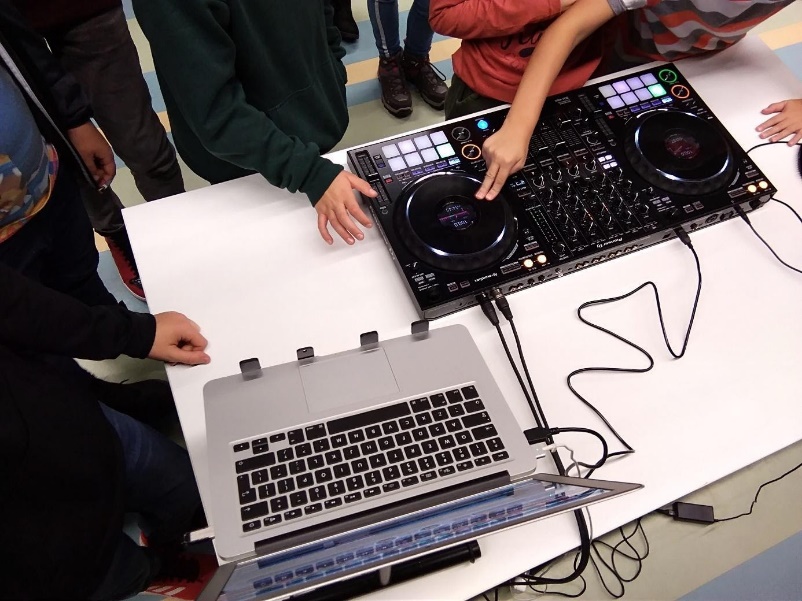 